,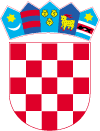 Gradsko vijeće KLASA: 400-07/22-01/3URBROJ: 2186-9-02-22-1Lepoglava, 21.12.2022.	Na temelju odredbe članka 2. i 48. Zakona o predškolskom odgoju i obrazovanju („Narodne novine“ br. 10/97, 107/07, 94/13, 98/19, 57/22), članak 1. i 9 a. Zakona o financiranju javnih potreba u kulturi („Narodne novine“ br. 47/90, 27/93 i 38/09), članka 29. Zakona o knjižnicama i knjižničkoj djelatnosti („Narodne novine“ br. 17/19, 98/19) i članka 22. Statuta Grada Lepoglave („Službeni vjesnik Varaždinske županije“ br. 64/20, 18/21), Gradsko vijeće Grada Lepoglave na  12.  sjednici održanoj 21. prosinca 2022. godine donosi 2. IZMJENE P R O G R A M A JAVNIH POTREBA U  DRUŠTVENIM DJELATNOSTIMA I TURIZMU GRADA LEPOGLAVE ZA 2022. GODINUI.U  Programu javnih potreba u društvenim djelatnostima i turizmu Grada Lepoglave za 2022. godinu  („Službeni vjesnik Varaždinske županije“ broj 114/21, 72/22) točka II. mijenja se i glasi:''Grad Lepoglava je u Proračunu Grada Lepoglave za 2022. godinu osigurao sredstva za realizaciju javnih potreba u društvenim djelatnostima i turizmu kako slijedi: program predškolskog odgoja i naobrazbe – Dječji vrtić Lepoglava: 3.000,000,00 kuna              - Centar za razvoj talenata   (program Varaždinske županije):  60.000,00 kunaustanova u kulturi  - Gradska knjižnica Ivana Belostenca Lepoglava: 417,300,00 kuna              - nabavka knjiga: 39.700,00 kunadonacije vjerskim zajednicama: 130.000,00 kunaakcije i manifestacije – obilježavanje značajnih događaja na području Grada Lepoglave:	1. Lepoglavski dani: 60.000,00 kuna	2. Jailhouse festival: 60.000,00 kuna	3. Dani sporta, zabave i kulture Višnjica: 30.000,00 kuna	4. Čipkarski festival: 350.000,00 kuna5. manifestacije u kulturi: 20.000,00 kuna6. valorizacija i zaštita tradicionalnih proizvoda, obrta i usluga: 100.000,00 kuna	7. ostali programi turističke ponude: 465.000,00 kuna	8. Advent u Lepoglavi: 100.000,00 kuna''II.Ove 2. Izmjene i dopune Programa stupaju na snagu osmog dana od dana objave u „Službenom vjesniku Varaždinske županije“.                                                                            PREDSJEDNIK GRADSKOG VIJEĆA                                                                                          Hrvoje Kovač